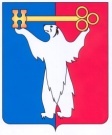 АДМИНИСТРАЦИЯ ГОРОДА НОРИЛЬСКАКРАСНОЯРСКОГО КРАЯПОСТАНОВЛЕНИЕ15.04.2024	г. Норильск	 	№ 164О внесении изменений в постановление Администрации города Норильска 
от 18.10.2018 № 394В соответствии с Федеральным законом от 29.05.2023 № 185-ФЗ «О внесении изменений в отдельные законодательные акты Российской Федерации»,ПОСТАНОВЛЯЮ:1. Внести в Порядок оформления (переоформления), прекращения (приостановления) действия свидетельства об осуществлении перевозок по муниципальному маршруту регулярных перевозок и карт соответствующего маршрута на территории муниципального образования город Норильск, утвержденный постановлением Администрации города Норильска от 18.10.2018 
№ 394 (далее – Порядок), следующие изменения:1.1. Пункт 2.3 Порядка дополнить подпунктом «г» следующего содержания:«г) утраты свидетельства или карты маршрута либо их порчи.».1.2. В подпункте «г» пункта 2.5 Порядка слова «подпунктом «а»» заменить словами «подпунктами «а», «г»».1.3. В абзаце первом пункта 2.7 Порядка слова «за девяносто дней до дня прекращения» заменить словами «за пять дней до окончания срока».1.4. Дополнить Порядок пунктом 2.14 следующего содержания:«2.14. В случае утраты свидетельства или карты маршрута либо их порчи юридическому лицу, индивидуальному предпринимателю или уполномоченному участнику договора простого товарищества предоставляется дубликат свидетельства или дубликат карты маршрута в порядке предусмотренном для переоформления свидетельства и карт маршрута. На дубликате свидетельства, карте маршрута ставится соответствующая отметка.».1.5. Пункт 3.2 Порядка изложить в следующей редакции:«3.2. Действие свидетельства, действие карт маршрута, выданных для осуществления регулярных перевозок по нерегулируемым тарифам по муниципальным маршрутам регулярных перевозок юридическому лицу, индивидуальному предпринимателю, участникам договора простого товарищества, приостанавливаются в случае приостановления действия имеющейся соответственно у юридического лица, индивидуального предпринимателя, хотя бы у одного из участников договора простого товарищества лицензии на осуществление деятельности по перевозке пассажиров и иных лиц автобусами на срок приостановления действия указанной лицензии. В случае приостановления действия лицензии у одного из участников договора простого товарищества и наличия в таком договоре условия, предусматривающего сохранение такого договора в отношениях между остальными участниками договора простого товарищества, действие свидетельства, действие карт маршрута, выданных остальным участникам договора простого товарищества, не приостанавливаются.».2. Опубликовать настоящее постановление в газете «Заполярная правда» 
и разместить его на официальном сайте муниципального образования город Норильск.3. Настоящее постановление вступает в силу после его официального опубликования в газете «Заполярная правда», но не ранее 01.09.2024.И.о. Главы города Норильска					        Н.А. Тимофеев